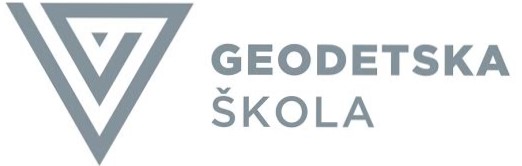                                            Telefon: 66 00 648,                                           Telefax :  66 58 115			e-mail: uprava@geoskola.hr	  Zagreb, Avenija Većeslava Holjevca 15	               	  	    http://www.geoskola.hrSUGLASNOST RODITELJA/STARATELJA/SKRBNIKA/Svojim potpisom dajem suglasnost Školi da se osobno ime ___________________________, učenika/ce ___________ razreda Objavi   :kao informacija u medijima i službenoj web stranici škole o uspješnosti učenikaobjava sudjelovanja Geodetske škole, Zagreb u projektu mobilnosti europskog fonda za škole i mlade Erasmus+ Acrosss the borders od rujna 2018. do kolovoza 2020. godine. Objava osobnog imena se odnosi na: učenike polaznike drugih, trećih i četvrtih razreda školeaktivnosti u Školi i izvan Škole  za trajanja provedbe projekta mobilnosti europskog fonda za škole i mlade Erasmus+ Acrosss the borders od rujna 2018. do kolovoza 2020. godine. Objava osobnog imena trajat će od 20. siječnja 2019. godine do trajanja statusa redovnog učenika Geodetske škole, Zagreb ili do kraja trajanja projekta.Ova suglasnost može se uskratiti / povući bilo kad bez objašnjenjaDatum 20.01.2019.                                                     RODITELJ/STARATELJ/SKRBNIK						       _________________________________